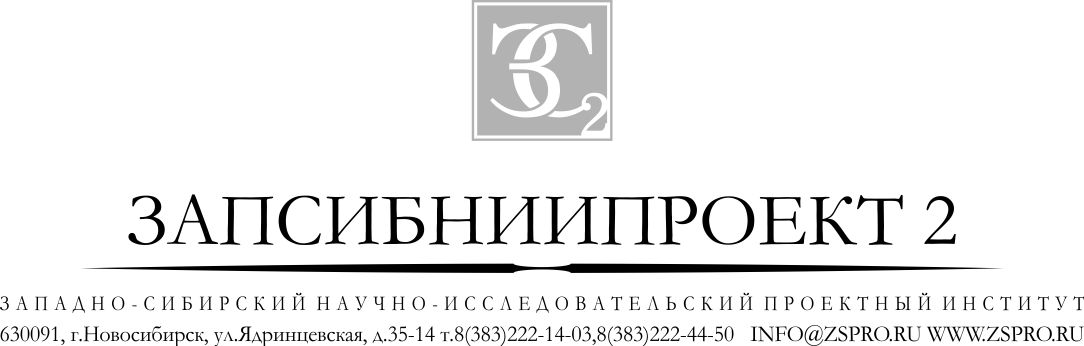 ДОКУМЕНТАЦИЯ  ПО  ПЛАНИРОВКЕ  ТЕРРИТОРИИ(ПРОЕКТ  ПЛАНИРОВКИ, ПРОЕКТ  МЕЖЕВАНИЯ  ТЕРРИТОРИИ)ЖИЛОГО  КВАРТАЛА  С.ПОЛОМОШНОЕ  ЯШКИНСКОГО  МУНИЦИПАЛЬНОГО  РАЙОНА  КЕМЕРОВСКОЙ  ОБЛАСТИ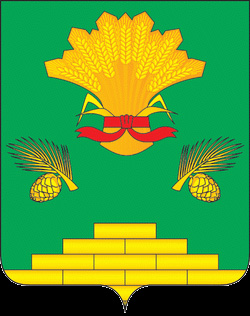 Новосибирск – 2019 г.ДОКУМЕНТАЦИЯ  ПО  ПЛАНИРОВКЕ  ТЕРРИТОРИИ(ПРОЕКТ  ПЛАНИРОВКИ, ПРОЕКТ  МЕЖЕВАНИЯ  ТЕРРИТОРИИ)ЖИЛОГО  КВАРТАЛА  С.ПОЛОМОШНОЕ  ЯШКИНСКОГО  МУНИЦИПАЛЬНОГО  РАЙОНА  КЕМЕРОВСКОЙ  ОБЛАСТИТом IПРОЕКТ ПЛАНИРОВКИ ТЕРРИТОРИИЗаказчик проекта:                                    Управление жизнеобеспечения и градостроительства администрации Яшкинского муниципального районаМуниципальный контракт:              № 03393000104190000370001 от 12.08.2019Шифр проекта:                                         ПП – 014-Г/19Генеральный директор                                                              Долнаков П.А.Начальник отдела ГИС                                                              Ваганов А.А.Новосибирск – 2019 г.Состав авторского коллективаСОСТАВ ПРОЕКТНЫХ МАТЕРИАЛОВСОДЕРЖАНИЕВведение1. Материалы основной (утверждаемой) части проекта планировки территории Основные положения проекта планировки территории
1. Положения о характеристиках планируемого развития территории2. Положения об очерёдности планируемого развития территорииГрафические материалы утверждаемой части проекта планировки территории1. Основной чертеж проекта планировки территории, схема архитектурно-планировочной организации территории,    М 1: 1 000;2. Разбивочный чертеж красных линий,     М 1: 1 000;3. Схема развития инженерной инфраструктуры, М 1: 1 000.2. Материалы по обоснованию проекта планировки территории2.1. Пояснительная записка 1. Общая часть2. Современная планировочная ситуация2.1 Местоположение населённого пункта в системе расселения2.2 Характеристика природных и инженерно-геологических условий2.3 Анализ существующей застройки и планировочных ограничений3.1 Положения по последовательности осуществления мероприятий, предусмотренных данным проектом планировки территории3.2 Положения проектных архитектурно-планировочных решений, развития инженерной и транспортной инфраструктур3.3 Положения по организации социально-культурного и коммунально-бытового обслуживания населения3.4 Положения по определению параметров планируемого строительства систем социального, транспортного обслуживания и инженерно-технического обеспечения, необходимых для развития территории3.5 Положения по осуществлению мероприятий по охране окружающей среды3.6 Положения по защите территории от чрезвычайных ситуаций природного и техногенного  характера, проведению мероприятий по гражданской обороне и обеспечению пожарной безопасности 3.7 Основные технико-экономические показатели2.2. Графические материалы обосновывающей части проекта планировки территории1. Схема расположения элементов планировочной структуры, М 1:10 000;2. Схема использования и состояния территории в период подготовки проекта планировки (опорный план),  М 1: 1 000;3. Схема организации улично-дорожной сети и движения транспорта, М 1: 1 000;4. Схема вертикальной планировки  и инженерной подготовки территории,М 1: 1 000;5. Схема границ с особыми условиями использования территории,  М 1: 1 000.ВВЕДЕНИЕПроект планировки территории разработан на основании муниципального контракта № 03393000104190000370001 от 12 августа 2019г. Проект планировки разработан ООО "ЗАПСИБНИИПРОЕКТ.2" в соответствии со следующими документами территориального планирования: - Генеральный план Поломошинского сельского поселения Яшкинского муниципального района. 	-	Правила землепользования и застройки Поломошинского сельского поселения Яшкинского муниципального района. Основной целью проекта является:- обеспечение устойчивого развития территории;- обеспечение безопасности и благоприятных условий жизнедеятельности человека;-  разработка рационального планировочного решения территории;- установление параметров планируемого развития территории;- установление границ земельных участков для размещения объектов капитального строительства.Материалы основной (утверждаемой части)проекта планировки территорииОсновные положения проекта планировки территорииГрафические материалы обосновывающей части проекта планировки территорииОсновные положения проекта планировки территорииПоложения о характеристиках планируемого развития территории1.1.	Параметры планируемого развития территории и застройкиПлощадь территории в границах проектирования составляет около 11,9 га.Площадь жилой малоэтажной застройки – 1,71 га.В составе функциональной зоны малоэтажной жилой застройки  размещены пять секционных 3-х этажных жилых дома. Структура жилищного фонда, дифференцированного по уровню комфорта относится к эконом-классу. Норма площади квартир в расчете на одного человека составляет 30 м2. Жилая площадь квартир в одном доме – 525,6м2. Количество жителей в одном доме: 525,6/30=18 человек. Общая численность населения составит ориентировочно 90 человек.Плотность населения в границах жилой зоны – 52,63 чел/га.Общая площадь проектного жилищного фонда составит 2 628 кв. м.Также в границах проектирования размещены следующие территории:- общественно-деловой застройки;- спортивного назначения;- транспортной инфраструктуры;- территория парка отдыха;- рекреационного назначения.1.2. Характеристика развития системы социального обслуживания населенияНа проектируемой территории предусмотрено размещение объектов капитального строительства социального обслуживания:- сельский клуб на 450 мест;- врачебная амбулатория со службами быта;- спортивно-игровая площадка;- многофункциональный центр.1.3.	Характеристика развития системы транспортного обслуживанияПараметры улично-дорожной сети проектируемого участка приняты в соответствии со сложившейся планировочной структурой.Стоянки для хранения автомобилей и других мототранспортных средств, принадлежащих инвалидам и жителям проектируемых домов, предусмотрены в радиусе пешеходной доступности, с учетом нормативного разрыва от сооружений для хранения легкового автотранспорта до объектов застройки.Предлагается строительство улиц и проездов общей протяженностью около 2,17 км и общей площадью в пределах красных линий около 1,31 га.Ширина новых улиц в красных линиях составляет 15 метров. Характеристика развития системы инженерного  обеспечения1. Водоснабжение:1.1. Водоснабжение на хозяйственно-питьевые  нужды в проекте предусмотрено от существующих водозаборных сооружений.2. Дождевая канализация:2.1. Предлагается строительство открытых кюветов, общей протяженностью 1050 м.3. Электроснабжение:3.1. Проектируемую застройку планируется обеспечить централизованным электроснабжением от системы энергоснабжения Поломошинского сельского поселения в соответствии с техническими условиями.3.2. Для запитки проектируемой застройки планируется использовать существующую трансформаторную подстанцию. 4. Связь и информатизация:4.1.  Проектируемую застройку планируется обеспечить услугами связи  – телефонной, Интернет. Передача данных осуществляется от существующей АТС.Сведения о зонах размещении объектов капитального строительстваПланировочная структура проектируемого участка формируется в пределах существующих жилых улиц – переулок Центральный, переулок Школьный. Размещение объектов капитального строительства федерального и  регионального значения на проектируемой территории не предусмотрено. К объектам местного значения на проектируемой территории предусмотрено строительство:- сельский клуб на 450 мест;- врачебная амбулатория со службами быта;- спортивно-игровая площадка;- многофункциональный центр.Из объектов капитального строительства иных видов планируется строительство 5 малоэтажных жилых домов.1.6.  Сведения о градостроительных регламентахВ соответствии с Правилами землепользования и застройки с.Поломошное муниципального образования Поломошинское сельское поселение Яшкинского района Кемеровской области от 2016 г. проектируемая территория относится к зоне градостроительного освоения (РТ-1).Для данных видов разрешённого использования земельных участков установленные Правилами на подлежащие застройке территории необходимо разрабатывать документацию по планировке территории. В соответствии с разработанной документацией необходимо установить виды разрешенного использования земельных участков и объектов капитального строительства. Виды разрешенного использования будут включать: объекты жилой застройки, объекты общественно-делового назначения, объекты рекреационного назначения, объекты инженерной и транспортной инфраструктур, производственные и иные объекты (с учётом влияния источников вредного воздействия на окружающие территории), а также коммунальные объекты и объекты инженерно-технического назначения, связанные с обслуживанием объектов, расположенных в данной территориальной зоне.2. Положения об очерёдности планируемого развития территорииПоследовательность осуществления проектных решений, предусмотренных проектом планировки территории, подразумевает разработку долгосрочной программы комплексного освоения проектируемой территории в тесной  взаимосвязи с планом реализации генерального плана Поломошинского сельского поселения. При этом разработчик данного проекта планировки территории, учитывая имеющиеся нормативные документы  (СН 508-78 «Инструкция по организации и комплексному осуществлению в городах поточного строительства жилых домов, объектов культурно-бытового назначения и коммунального хозяйства», СНиП 1.05.03-87 «Нормы задела в жилищном строительстве с учетом комплексной застройки», предлагает следующую последовательность осуществления проектных решений:- строительство улично-дорожной сети;- строительство и реконструкция головных сооружений и магистральных сетей жилищно-коммунального хозяйства;- строительство трехэтажных 30-ти квартирных жилых домов.Ведомость координат поворотных точек проектируемых красных линийМатериалы по обоснованиюпроекта планировки территорииПояснительная запискаГрафические материалыПояснительная записка Общая частьПроект планировки территории в с.Поломошное Яшкинского муниципального района Кемеровской области разработан на основании:- программа «Региональная адресная программа по переселению граждан из аварийного жилищного фонда»;- постановление Администрации Яшкинского муниципального района от 05.10.2017 г. №496-п «О разработке проекта планировки и межевания территорий в с.Поломошное и с.Колмлгорово Яшкинского муниципального района Кемеровской области». Документация по планировке территории подготовлена на основе электронной версия топографической съемки территории в масштабе М1:1000, выполненной ООО «ЗАПСИБНИИПРОЕКТ.2» в 2017 г. Площадь в границах проектируемой территории составила  – 11,9 га.Проектная документация выполнена в соответствии с требованиями градостроительного задания и представлена на бумажных носителях в 3 экземплярах и в электронном виде в 2 экземплярах.2. Современная планировочная ситуация2.1  Местоположение населенного пункта в системе расселения Село Поломошное расположено на западе Поломошинского сельского поселения Яшкинского муниципального района, на берегу реки Томь. Село является основным планировочным ядром и административным центром сельского поселения.Село соединяется с левым берегом (город Юрга) летом паромной переправой, зимой - ледовой переправой и железнодорожным мостом.Расстояние от административного центра Поломошинского сельского поселения (с. Поломошное) до районного центра (п.г.т. Яшкино) составляет 40 км, до областного центра - 120 км.Связь с областным центром осуществляется по автомобильной дороге общего пользования регионального значения 32Р-67 («Новосибирск – Ленинск-Кузнецкий – Кемерово – Юрга»). 2.2 Характеристика природных и инженерно-геологических условийСогласно СНиП 23-01-99 (СП 131.133330.2012) село Поломошное расположена в IB строительно-климатическом подрайоне с преобладающим южным и юго-западным направлениями ветров (роза ветров приведена в графических материалах). Расчетные температуры наружного воздуха – от -39С до +41С. Климат резко-континентальный с суровой продолжительной зимой с сильными ветрами и метелями и устойчивым снежным покровом, с коротким и довольно жарким летом. Переходные периоды, чаще всего, короткие. Весна и начало лета часто засушливы.В теплый период года возможны поздние весенние и ранние осенние заморозки. Характерны резкие перепады температуры воздуха в течение суток, особенно весной и осенью.Средняя годовая температура воздуха отрицательна: минус 0,2 °С. Самый холодный месяц в году - январь, со среднемесячной температурой воздуха минус 18 °С, а самый теплый - июль, со среднемесячной температурой воздуха 17,6 °С. Абсолютная минимальная температура составляет минус 53 °С, абсолютная максимальная температура воздуха 36 °С.Расчетная продолжительность отопительного периода 220 суток (более семи месяцев, с сентября по апрель).Среднемесячная относительная влажность воздуха наиболее холодного месяца составляет 81%, наиболее теплого месяца 73%.Годовая сумма атмосферных осадков составляет 615 мм, в том числе 444 мм в теплый период года и 171 мм - в холодный. Главный максимум числа дней с осадками приходится на начало зимы, а вторичный связан с летним максимумом осадков. Интенсивность ливня может достигать 2-3 мм/мин. Суточный максимум осадков в теплый период может достигать до 80 мм.Число дней со снежным покровом составляет 187. Раннее появление снега отмечается в сентябре, позднее в ноябре. Самая ранняя дата схода снежного покрова - 12 апреля, поздняя - 26 мая. Высота снежного покрова в лесу 70 см, в поле уменьшается до 30-50 см. Число дней с метелями в году 45, из них наибольшее число приходится на декабрь - 11.Гидрологическая характеристика. Ресурсы поверхностных вод.Территория сельского поселения покрыта развитой речной сетью, наиболее крупными являются: р. Томь и р. Тальменка, которые относятся к Верхнеобскому бассейну. Дождевое питание рек составляет 25-40 %, снеговое — 35-55 % и грунтовое — 25-35 % годового стока.
        Исток Томи находится на западных склонах Абаканского хребта, на болотистом склоне между северными отрогами хребта Карлыган и горой «Вершина Томи». Первые километры течёт по заболоченной долине в юго-западном направлении. Длина реки — 827 км, ширина поймы до 3 км, перепад высот от истока до устья — 1185 м, площадь водосбора — 62 тыс. км². Среднемноголетний расход воды и годовой сток соответственно: 1100 м³/c, 35,0 км³/год. Средняя скорость течения — 0,33 м/с, на перекатах — 1,75 м/с. Замерзает в конце октября — начале ноября, вскрывается в конце апреля. Средняя продолжительность ледостава — 158—160 дней, в среднем 175 дней в году свободна ото льда.Устье реки Тальменки находится в 35 км по правому берегу реки Бердь. Длина реки составляет 28 км. Является притоком реки Чумыш. Прилегающая территория с естественными природными склонами покрыта лиственным и хвойным лесом, относящимся к Средне - Обскому бору. Хвойные и смешанные леса преимущественно состоят из сосны, тополя, березы, осины, частично ели и лиственницы. На территории Поломошинского сельского поселения вдоль р. Тальменки наблюдаются заболоченные земли. Почвы.Для территории Яшкинского района, в пределах которого находится Поломошинский сельсовет, характерен волнистый рельеф, изрезанный логами, оврагами и поймами небольших рек, впадающих в реку Томь, принадлежащая бассейну реки Обь. Почвы района подзолистые, темно-серые и серые подзолы. Район входит в подтаежную зону. Поломошинское сельское поселение (территории не занятые лесами) располагается в районе с высоким бонитетом почв, что благоприятно отражается на сельском хозяйстве.Растительность.Растительный мир Кемеровской области очень разнообразен. Леса и кустарники занимают почти 65 % территории области. Большое влияние на распределение растительности оказывает расположение горных цепей: Кузнецкий Алатау, Салаирский кряж, Горная Шория (вытянутых с севера на юг); Бийская грива и часть Абаканского хребта (лежащие как бы поперек двум первым формациям); Кузнецкое нагорье (находящееся севернее Саян и Алтая).Растительный мир Кемеровской области представлен более 1,6 тыс. видами растений (из них в Красную книгу Кемеровской области занесено 128 видов), относящихся к 506 родам и 125 семействам. Обилие видового разнообразия во многом объясняется ландшафтно-экологическим обликом  региона.Наибольшую площадь занимают леса 3 типов: светлохвойные (лиственничные и сосновые), темнохвойные (кедровые, черневая тайга, прирусловые ельники) и лиственные леса (березовые, березово-осиновые, пойменные тополевники).2.3 Анализ существующей застройки и планировочных ограниченийПроектируемая территория, в соответствии Правилами землепользования и застройки с.Поломошное, предназначена под размещение  зоны градостроительного освоения (РТ-1).Для данных видов разрешённого использования земельных участков установленные Правилами на подлежащие застройке территории необходимо разрабатывать документацию по планировке территории. В соответствии с разработанной документацией необходимо установить виды разрешенного использования земельных участков и объектов капитального строительства. Виды разрешенного использования будут включать: объекты жилой застройки, объекты общественно-делового назначения, объекты рекреационного назначения, объекты инженерной и транспортной инфраструктур, производственные и иные объекты (с учётом влияния источников вредного воздействия на окружающие территории), а также коммунальные объекты и объекты инженерно-технического назначения, связанные с обслуживанием объектов, расположенных в данной территориальной зоне. В северной и западной частях проектируемой территории проходят инженерные коммуникации  электропередач  ВЛ-10 кВ. Основные планировочные ограничения размещения проектируемой жилой застройки:- с северной стороны – пер.Школьный и территория детского сада;- с восточной стороны – существующая застройка индивидуальными жилыми домами и территорией скважины №4290 (зона санитарной охраны источников питьевого водоснабжения (I пояс);- с южной стороны - существующая застройка индивидуальными жилыми домами;- с западной стороны – пер.Центральный и существующая застройка индивидуальными жилыми домами;- а также охранная зона ВЛ-10 кВ.3. Обоснование проектных положений 3.1. Положения по обоснованию проектных архитектурно– планировочных решений, развития инженерной и транспортной инфраструктурЦель разработки проекта планировки территории: – разработка проекта планировки и проекта межевания территории;- определение границ земельных участков для установки публичных сервитутов;- определение границ общего пользования;- установление границ земельных участков, предназначенных для строительства объектов капитального строительства. Разрабатываемый проект предполагает практически полное сохранение сложившейся планировочной структуры и жилой застройки в центральной части села Поломошное в соответствии со сведениями Государственного кадастра недвижимости с упорядочением улично-дорожной сети. Планировочная структура проектируемого участка формируется путем создания жилой улицы, проходящей вдоль охранной зоны существующей линии электропередач 10 кВ и перпендикулярно существующему переулку Школьный с учетом планировочных ограничений. 3.2.   Положения по организации социально-культурного и коммунально-бытового обслуживания населенияВсе необходимые объекты культурно-бытового обслуживания населения предусмотрены в соответствии с расчетом по Региональным нормативам градостроительного проектирования Кемеровской области (постановление от 14 октября 2009 года №406 «Об утверждении нормативов градостроительного проектирования Кемеровской области»). Расчет учреждений культурно-бытового обслуживанияНа проектируемой территории предусматривается, согласно ранее разработанному генеральному плану с.Поломошное, строительство объектов культурно-бытового назначения, объектов здравоохранения и объектов для занятий физической культуры и спорта.Положения по определению параметров планируемого строительства систем социального, транспортного обслуживания и инженерно-технического обеспеченияТранспортная  инфраструктураКрасные линии и параметры улично-дорожной сети проектируемого участка приняты в соответствии с нормами и сложившейся планировочной ситуацией в населенном пункте.Ширина новой улицы в красных линиях составляет 15 метров. Система улиц и проездов выполнена в увязке с ранее устроенной улично-дорожной сетью села и внешних автомобильных дорог. Стоянки для хранения автомобилей и других мототранспортных средств, принадлежащих инвалидам и жителям проектируемых секционных домов, предусмотрены в радиусе пешеходной доступности, с учетом нормативного разрыва от сооружений для хранения легкового автотранспорта до объектов застройки.Расчет парковок произведен в соответствии с таблицей 58 Постановлением от 14 октября 2009 года №406 «Об утверждении нормативов градостроительного проектирования Кемеровской области».Расчет парковок на один жилой секционный дом:- количество мест для постоянного хранения автотранспорта, машино-мест на квартиру по уровню комфорта «Социальный» составляет 0,8. Количество парковок для постоянного хранения составляет: 30*0,8=24 машиноместа (на один дом).- количество мест для МГН принято 10% от общего числа парковок и составляет: 24*10/100=3 м/м для МГН.В целом сеть улиц и проездов проектируемой территории обеспечивает удобную, быструю и безопасную связь со всеми функциональными зонами населенного пункта, с объектами внешнего транспорта.Инженерная инфраструктураИнженерная подготовка территории и инженерное оборудование проектируемой территории предусматривается в объеме, представленном в графической части проекта – схеме вертикальной планировки и инженерной подготовки территории и схеме развития инженерной инфраструктуры. На стадии рабочего проектирования проектные предложения уточняются в соответствии с техническими условиями на подключение к инженерным сетям.Вертикальную планировку проектируемой территории предлагается выполнить с минимально допустимыми уровнями уклона поверхности земли. Проектное решение обеспечивает организацию поверхностного  стока воды с учетом особенностей рельефа территории, прилегающей к пойме реки Томь  и в соответствии с планировочными ограничениями. Проектом предусматривается централизованное электроснабжение  и теплоснабжение. Система водоснабжения и канализации – местная, с использованием существующих водозаборных сооружений и проектируемых выгребов. Сводный план инженерных сетей обеспечивает трассировку и взаиморасположение проектируемых инженерных сетей, в соответствии с чертежом ГП-3 «Схема развития инженерной инфраструктуры».Для расчета требуемых мощностей инженерного оборудования рекомендуется применять таблицу технико-экономических показателей.Удельное электропотребление в зданиях оборудованных стационарными электроплитами принимается 1400 кВт·ч/год на одного человека. Расчет нагрузки новой застройки выполнен согласно "Инструкции по проектированию городских электрических сетей" РД 34.20.185-94 и приведен в таблице.Положения по осуществлению мероприятий по охране окружающей средыЗащита атмосферного воздуха. Предприятий с выбросом загрязняющих веществ вблизи и на территории проектируемого участка нет. В основном воздух может загрязняться выхлопными газами машин в активной зоне обитания человека. Зеленые насаждения общего пользования на проектируемом участке рекомендуется размещать по проектируемым улицам, на территориях малоэтажной застройки и территорий общественного назначения. Все свободные от покрытий участки улиц рекомендуется озеленять и благоустраивать. Для озеленения рекомендуется ассортимент деревьев и кустарников местных пород.Защита почвы от загрязнения. Основным источником загрязнения почвы на проектируемой территории является бытовой мусор. Сбор и вывоз бытового мусора осуществляется службой коммунального хозяйства в соответствии с утвержденным администрацией сельского поселения схемой установки мусорных баков и графиком вывоза мусора. Расчетные нормы накоплений бытового мусора приняты в соответствии со СНиП 2.07.01-89*. Среднегодовая норма накопления твердых бытовых отходов от жилых зданий, оборудованных водопроводом, канализацией, центральным отоплением составляет 190 кг на одного человека в год. Общее количество бытового мусора, подлежащего вывозу на полигон составит около 17,1 тонн в год.Защита водных источников от загрязнения. Планировочная структура проектируемой территории сформирована с учетом величины водоохранной зоны реки Томь 1000 метров и величины прибрежной защитной полосы 50 метров. Источником питьевой воды для жителей села являются подземные воды хорошо защищенных подземных горизонтов. Подача воды в проектируемый район предусмотрена из централизованной водопроводной сети. Вблизи территории, отведенной под проектирование, открытыми источниками водоснабжения являются существующие скважины №4368 и №4290.. Положения по защите территории от чрезвычайных ситуаций природного и техногенного  характера, проведению мероприятий по гражданской обороне и обеспечению пожарной безопасности В настоящем разделе приводятся основные требования ГО и ЧС к проекту планировки территории, направленные на безопасность проживания и защиту населения в чрезвычайных ситуациях.Потенциальными источниками ЧС техногенного и природного характера являются возможные задымления от пожаров ближайших участков леса, аварии на газопроводе, катастрофические паводки на реке Томь и её притоков. Обеспечение устойчивости жизнедеятельности и безопасного проживания достигается путем реализации требований градостроительных, противопожарных и экологических нормативов.Предупреждение чрезвычайных ситуаций обусловливается системой мероприятий:- своевременное оповещение и эвакуация людей из зоны возможного затопления;- соблюдение противопожарных разрывов между зданиями, создание противопожарных проездов жилых кварталов малоэтажной застройки и участков общественных зданий.- предотвращение несанкционированного вмешательства к системам жизнедеятельности, охрана объектов (инженерные системы, школа, детский сад  и пр.);- технический мониторинг инженерных сетей и оборудования;Улично-дорожная сеть проектируемого участка рассчитана на удобные связи внутри села, а также на обеспечение свободного доступа пожарных машин к объектам эвакуации и пожаротушения. Ближайшее проектируемое пожарное депо расположено в центральной части с.Поломошное в допустимом радиусе обслуживания, согласно «Схеме территориального планирования Яшкинского муниципального района», утвержденного 21.12.2012г..3.5.1 Инженерно-технические мероприятия по предупреждению чрезвычайных ситуаций природного характераПеречень мероприятий по защите от опасных метеорологических явленийС целью защиты населения от опасных метеорологических явлений и процессов предусматривается комплекс мероприятий по предотвращению развития гололедных явлений, воздействия молний, снежных заносов. Предотвращение развития гололедных явлений на дорожных покрытиях территории осуществляют дорожные организации (предприятия), занимающиеся зимним содержанием автомобильных дорог общего пользования. В соответствии с Руководством по борьбе с зимней скользкостью на автомобильных дорогах, утвержденным Распоряжением Минтранса России от 16.06.2003 № ОС-548-р для предупреждения образования или ликвидации зимней скользкости проводят следующие мероприятия: профилактическую обработку покрытий противогололедными материалами (ПГМ) до появления зимней скользкости или в начале снегопада, чтобы предотвратить образование снежного наката; ликвидацию снежно-ледяных отложений с помощью химических или комбинированных ПГМ; обработку снежно-ледяных отложений фрикционными материалами. Для защиты зданий, сооружений и строительных коммуникаций от воздействия молний применяются различные способы: установка молниеприемников, токоотводов и заземлителей, экранирование и др. При выборе комплекса средств молниезащиты следует руководствоваться Инструкцией по устройству молниезащиты зданий, сооружений и строительных коммуникаций, утвержденной Приказом Минэнерго России от 30.06.2003 № 280, которая распространяется на все виды зданий, сооружений и промышленных коммуникаций независимо от ведомственной принадлежности и формы собственности. Тип и размещение устройств молниезащиты выбираются на стадии проектирования нового объекта, чтобы иметь возможность максимально использовать проводящие элементы последнего. Это облегчит разработку и исполнение устройств молниезащиты, совмещенных с самим зданием, позволит улучшить его эстетический вид, повысить эффективность молниезащиты, минимизировать ее стоимость и трудозатраты. Соблюдение норм при выборе молниезащиты существенно снижает риск ущерба от удара молнии. Перечень мероприятий по защите от подтопления и затопления.В случае прогнозируемого или уже существующего подтопления и затопления территории или отдельных объектов следует предусматривать комплекс мероприятий, обеспечивающих предотвращение этого негативного процесса в зависимости от требований строительства, функционального использования и особенностей эксплуатации, охраны окружающей среды или устранение отрицательных воздействий подтопления и затопления. В территориальной системе инженерной защиты от подтопления в зависимости от природных, гидрогеологических и техногенных (застройки) условий следует применять дренажи.Ливневая канализация должна являться элементом территориальной инженерной защиты от подтопления и проектироваться в составе общей системы инженерной защиты или отдельно.В проектах сооружений и мероприятий для защиты от подтопления следует предусматривать проведение мониторинга, задачами которого являются: -	отслеживание изменений показателей, характеризующих динамику режима (гидродинамического, химического и температурного) подземных вод; -	обработка получаемых данных наблюдений и их систематизация, ведение банка данных; -	оповещение организаций, принимающих решение о складывающейся на объекте угрожающей ситуации. Проект системы мониторинговых наблюдений должен включать в себя: -	план расположения и конструкцию скважин наблюдательной сети; -	разработку регламентов (выбор наблюдаемых показателей, определение допустимого диапазона их колебаний, сроки и точность проведения замеров, аппаратуру и оборудование, период наблюдений); -	методику наблюдений и обработки материалов.При защите затапливаемых территорий ограждающими дамбами следует применять общее обвалование и обвалование по участкам. Варианты искусственного повышения поверхности территории необходимо выбирать на основе анализа следующих характеристик защищаемой территории: -	почвенно-геологических; -	зонально-климатических; -	функционально-планировочных; -	социальных; -	экологических При защите территории от затопления подсыпкой отметку бровки берегового откоса территории следует принимать не менее чем на 0,5 м выше расчетного уровня воды в водном объекте с учетом расчетной высоты и наката волны. Проектирование берегового откоса отсыпанной территории следует осуществлять в соответствии с требованиями СП 39.13330. При осуществлении искусственного повышения поверхности территории необходимо обеспечивать условия естественного дренирования подземных вод. Потальвегам засыпаемых или замываемых оврагов и балок следует, прокладывать дренажи, а постоянные водотоки заключать в коллекторы с сопутствующими дренами. Проектирование дюкеров, выпусков, ливнеотводов и ливнеспусков, отстойников, усреднителей, насосных станций и других сооружений следует производить в соответствии с требованиями СП 32.13330. На застроенных территориях следует предусматривать дождевую канализацию закрытого типа. Перечень мероприятий для защиты от землетрясенийВ районах, подверженных воздействию землетрясений должно предусматриваться местное зонирование территорий. В зонах с наибольшей степенью риска размещаются парки, сады, открытые спортивные площадки и другие свободные от застройки площади и элементы инфраструктуры. В сейсмических районах целесообразно предусматривать расчлененную планировочную структуру территории и рассредоточенное размещение объектов экономики, особенно пожаро- и взрывопожароопасных объектов. Для населенных пунктов расположенных в районах с сейсмичностью 7-9 баллов, как правило, должны применяться одно - двухсекционные жилые здания высотой не более 4 этажей, а также малоэтажная застройка с приусадебными участками.Перечень мероприятий для защиты от природных пожаровВ основе работы по предупреждению лесных пожаров лежит регулярный анализ их причин и определение, на его основе, конкретных мер по усилению противопожарной охраны.Эти меры включают:усиление противопожарных мероприятий в местах массового сосредоточения людей;предупреждение лесных пожаров (противопожарное обустройство лесов и обеспечение средствами предупреждения и тушения лесных пожаров); контроль за соблюдением правил пожарной безопасности;разработку и утверждение планов тушения лесных пожаров; устройство противопожарных резервуаров, минерализованных полос; разработка оперативного плана тушения лесных пожаров;разъяснительная и воспитательная работа.Лесные пожары могут быть, как природного характера (молния, гроза), так и антропогенного характера (окурки, непогашенные костры и т. д.).Согласно правилам пожарной безопасности запрещается разводить костры в пожароопасных местах (под кронами деревьев, на сухой подстилке, на торфяных почвах) и в пожароопасный период, оставлять непогашенные костры, бросать окурки.Невыполнение законных требований органов государственного контроля за использованием, воспроизводством и охраной лесов влечет за собой административный штраф, а умышленное повреждение или поджог леса относится к тяжким преступлениям.3.5.2 Инженерно-технические мероприятия по предупреждению чрезвычайных ситуаций техногенного характераНадежность водоснабжения населенных пунктов сельского поселения обеспечивается при проведении следующих мероприятий: -	защита водоисточников и резервуаров чистой воды от радиационного, химического и бактериологического заражения; -	усиление охраны водоочистных сооружений, котельных и др. жизнеобеспечивающих объектов; -	наличие резервного электроснабжения; замена устаревшего оборудования на новое, применение новых технологий производства; -	обучение и повышение квалификации работников предприятий;-	 создание аварийного запаса материалов. Для обеспечения нормального функционирования объектов жизнеобеспечения и предотвращения возникновения чрезвычайных ситуаций необходимо соблюдение специального режима в пределах охранных зон объектов инженерной и транспортной инфраструктуры. Мероприятия по предотвращению возникновения пожаров техногенного характера на территории поселения:−	восстановление и содержание в исправном порядке источников противопожарного водоснабжения;−	расчистка дорог,−	подъездов к источникам водоснабжения в зимнее время;−	выкос травы перед домами в летний период; −	разборка ветхих и заброшенных строений. В соответствии с Федеральным Законом № 123-ФЗ от 22.07.2008 г. и Федеральным Законом «О пожарной безопасности» № 69-ФЗ от 21.12.1994 г. основные мероприятия по обеспечению пожарной безопасности состоят в следующем:Разработка мер пожарной безопасности – меры пожарной безопасности разрабатываются в соответствии с законодательством Российской Федерации, нормативными документами по пожарной безопасности, а также на основе опыта борьбы с пожарами, оценки пожарной опасности веществ, материалов, технологических процессов, изделий, конструкций, зданий и сооружений.Меры пожарной безопасности для территорий сельского поселения разрабатываются и реализуются соответствующими органами государственной власти, органами местного самоуправления.Выполнение требований пожарной безопасности – соблюдение специальных условий социального и (или) технического характера, установленных в целях обеспечения пожарной безопасности законодательством Российской Федерации, нормативными документами или уполномоченными государственными органами;Выполнение требований пожарной безопасности при проектировании, строительстве и эксплуатации поселений включает в себя выполнение требований пожарной безопасности при градостроительной деятельности (ст. 66, части 1-13 ст. 67, части 1-5 и части 13-18 ст. 68 Г. 15 Федерального Закона № 123-ФЗ от 22.07.2008):1.	В пределах зон жилых застроек, общественно-деловых зон и зон рекреационного назначения поселений допускается размещать производственные объекты, на территориях которых нет зданий, сооружений и строений категорий А, Б и В по взрывопожарной и пожарной опасности. При этом расстояние от границ земельного участка производственного объекта до жилых зданий, зданий детских дошкольных образовательных учреждений, общеобразовательных учреждений, учреждений здравоохранения и отдыха устанавливается в соответствии с требованиями Федерального Закона № 123-ФЗ от 22.07.2008 г.2.	В случае невозможности устранения воздействия на людей и жилые здания опасных факторов пожара и взрыва на пожаро-взрывоопасных объектах, расположенных в пределах зоны жилой застройки, следует предусматривать уменьшение мощности, перепрофилирование организаций или отдельного производства либо перебазирование организации за пределы жилой застройки.б)	Проходы, проезды, и подъезды к зданиям, сооружениям и строениям:1.	Подъезд пожарных автомобилей должен быть обеспечен:-	со всех сторон - к односекционным зданиям многоквартирных жилых домов, общеобразовательных учреждений, детских дошкольных образовательных учреждений, лечебных учреждений со стационаром, научных и проектных организаций, органов управления учреждений.2.	К зданиям, сооружениям и строениям производственных объектов по всей их длине должен быть обеспечен подъезд пожарных автомобилей:-	с одной стороны -при ширине здания, сооружения или строения не более 18 м;-	с двух сторон - при ширине здания, сооружения или строения более 18 м, а также при устройстве замкнутых и полузамкнутых дворов.3.	К зданиям с площадью застройки более 10 000 м2 или шириной более 100 м подъезд пожарных автомобилей должен быть обеспечен со всех сторон.4.	Допускается увеличивать расстояние от края проезжей части автомобильной дороги до ближней стены производственных зданий, сооружений и строений до 60 м при условии устройства тупиковых дорог к этим зданиям, сооружениям и строениям с площадками для разворота пожарной техники и устройством на этих площадках пожарных гидрантов. При этом расстояние от производственных зданий, сооружений и строений до площадок для разворота пожарной техники должно быть не менее 5 м, но не более 15 м, а расстояние между тупиковыми дорогами должно быть не более 100 м.5.	Ширина проездов для пожарной техники должна составлять не менее 6 м.6.	В общую ширину противопожарного проезда, совмещенного с основным подъездом к зданию и строению, допускается включать тротуар, примыкающий к проезду.7.	Расстояние от внутреннего края подъезда до стены здания, соору-жения и строения должно быть: -для зданий высотой не более 28 м-не более 8 м;8.	Конструкция дорожной одежды проездов для пожарной техники должна быть рассчитана на нагрузку от пожарных автомобилей.9.	В замкнутых и полузамкнутых дворах необходимо предусматривать проезды для пожарных автомобилей.10.	Сквозные проезды (арки) в зданиях, сооружениях и строениях должны быть шириной не менее 3,5 м, высотой не менее 4,5 м и располагаться не более чем через каждые 300 м, а в реконструируемых районах при застройке по периметру - не более чем через 180 м.11.	Тупиковые проезды должны заканчиваться площадками для разворота пожарной техники размером не менее чем 15 м x 15 м. Максимальная протяженность тупикового проезда не должна превышать 150 м.12.	К рекам и водоемам должна быть предусмотрена возможность подъезда для забора воды пожарной техникой в соответствии с требованиями нормативных документов по пожарной безопасности.13.	Планировочное решение малоэтажной жилой застройки (до 3 этажей включительно) должно обеспечивать подъезд пожарной техники к зданиям, сооружениям и строениям на расстояние не более 50 м.Противопожарное водоснабжение поселений:1.	На территориях поселений должны быть источники наружного или внутреннего противопожарного водоснабжения.2.	К источникам наружного противопожарного водоснабжения относятся:1)	наружные водопроводные сети с пожарными гидрантами;2)	водные объекты, используемые для целей пожаротушения в соответствии с законодательством Российской Федерации.Перечень мероприятий по обеспечению пожарной безопасности1.	Поселения должны быть оборудованы противопожарным водопроводом. При этом противопожарный водопровод допускается объединять с хозяйственно-питьевым или производственным водопроводом.2.	В поселениях с количеством жителей до 5000 человек, отдельно стоящих общественных зданиях объемом до 1000 м3, расположенных в поселениях, не имеющих кольцевого противопожарного водопровода, производственных зданиях с производствами категорий В, Г и Д по пожаро-взрывоопасности и пожарной опасности при расходе воды на наружное пожаротушение 10 литров в секунду, на складах грубых кормов объемом до 1000 м3, складах минеральных удобрений объемом до 5000 м3, в зданиях радиотелевизионных передающих станций, зданиях холодильников и хранилищ овощей и фруктов допускается предусматривать в качестве источников наружного противопожарного водоснабжения природные или искусственные водоемы.Для опасных объектов должны разрабатываться паспорта безопасности. Типовой паспорт безопасности опасного объекта утвержден Приказом МЧС РФ от 04.11.2004 N 506.Паспорт безопасности опасного объекта разрабатывается для решения следующих задач:-	определения показателей степени риска чрезвычайных ситуаций для персонала опасного объекта и проживающего вблизи населения;-	определения возможности возникновения чрезвычайных ситуаций на опасном объекте;-	оценки возможных последствий чрезвычайных ситуаций на опасном объекте;-	оценки возможного воздействия чрезвычайных ситуаций, возникших на соседних опасных объектах;-	оценки состояния работ по предупреждению чрезвычайных ситуаций и готовности к ликвидации чрезвычайных ситуаций на опасном объекте;-	разработки мероприятий по снижению риска и смягчению последствий чрезвычайных ситуаций на опасном объекте.Техногенные ЧС могут происходить и при перевозке опасных грузов.В случае аварии при перевозке опасных грузов при необходимости может проводиться эвакуация населения близлежащих территорий (радиус зоны эвакуации определяется исходя из свойств и количества груза, тяжести аварии, особенностей местности и погодно-климатических условий).Определение показателей степени риска чрезвычайных ситуаций, оценка их возможных последствий, разработка мероприятий по снижению риска и смягчению последствий чрезвычайных ситуаций на территории должны производиться при разработке паспорта безопасности МО Поломошинское сельское поселение.Основной задачей локальной системы оповещения является обеспечение доведения информации и сигналов оповещения до:-	руководящего состава гражданской обороны организации, эксплуатирующей потенциально опасный объект, и объектового звена РСЧС;-	объектовых аварийно-спасательных формирований, в том числе специализированных;-	персонала организации, эксплуатирующей опасный производственный объект;-	руководителей и дежурно-диспетчерских служб организаций, расположенных в зоне действия локальной системы оповещения;-	населения, проживающего в зоне действия локальной системы оповещения. Основной способ оповещения населения - передача информации и сигналов оповещения по сетям связи для распространения программ телевизионного вещания и радиовещания.Запасы мобильных (перевозимых и переносных) технических средств оповещения населения создаются и поддерживаются в готовности к использованию органами местного самоуправления.3.7.  Основные технико – экономические показатели проекта планировки территории№ п/пДолжностьФИОПодпись12341.Генеральный директорП.А.. Долнаков2.Начальник отдела ГИСА.А. Ваганов3.АрхитекторР.Г.БаязитоваНаименованиеНаименованиеМасштабМаркаОсновная частьОсновная частьОсновная частьОсновная частьОсновная частьТекстовые материалыТекстовые материалыТекстовые материалыТекстовые материалыТекстовые материалы1Положения о размещении объектов ка-питального строительства федерального, регионального или местного значения, а также о характеристиках планируемого развития территории, в том числе плотности и параметрах застройки территории и характеристиках развития систем социального, транспортного обслуживания и инженерно-технического обеспечения, необходимых для развития территории. Том I.Положения о размещении объектов ка-питального строительства федерального, регионального или местного значения, а также о характеристиках планируемого развития территории, в том числе плотности и параметрах застройки территории и характеристиках развития систем социального, транспортного обслуживания и инженерно-технического обеспечения, необходимых для развития территории. Том I.Графические материалыГрафические материалыГрафические материалыГрафические материалыГрафические материалы1Основной чертеж планировки территории. Схема архитектурно-планировочной организации территорииОсновной чертеж планировки территории. Схема архитектурно-планировочной организации территорииМ 1:1000ПП-12Разбивочный чертеж красных линийРазбивочный чертеж красных линийМ 1:1000ПП-23Схема развития инженерной инфраструктурыСхема развития инженерной инфраструктурыМ 1:1000ПП-3Материалы по обоснованию проекта Материалы по обоснованию проекта Материалы по обоснованию проекта Материалы по обоснованию проекта Материалы по обоснованию проекта Текстовые материалыТекстовые материалыТекстовые материалыТекстовые материалыТекстовые материалыМатериалы по обоснованию проекта. Том IIМатериалы по обоснованию проекта. Том IIГрафические материалыГрафические материалыГрафические материалыГрафические материалыГрафические материалы1Схема расположения элементов планировочной структурыСхема расположения элементов планировочной структурыМ 1:10 000ПП-42Схема использования и состояния территории в период подготовки проекта планировки (опорный план)Схема использования и состояния территории в период подготовки проекта планировки (опорный план)М 1:1000ПП-53Схема организации улично-дорожной сети, движения транспорта и пешеходовСхема организации улично-дорожной сети, движения транспорта и пешеходовМ 1:1000ПП-64Схема вертикальной планировки  и инженерной подготовки территорииСхема вертикальной планировки  и инженерной подготовки территорииМ 1:1000ПП-75Схема границ зон с особыми условиями использования территорииСхема границ зон с особыми условиями использования территорииМ 1:1000ПП-8Проект межеванияПроект межеванияПроект межеванияПроект межеванияПроект межеванияТекстовые материалыТекстовые материалыТекстовые материалыТекстовые материалыТекстовые материалы1Приложение к чертежу межевания территорииПриложение к чертежу межевания территорииГрафические материалыГрафические материалыГрафические материалыГрафические материалыГрафические материалы1Чертеж межевания территорииМ 1:1000М 1:1000ПМ-12Схема использования территории в период подготовки проекта межевания территорииСхема использования территории в период подготовки проекта межевания территорииМ 1:1000ПМ-2IV. Электронный диск с записями чертежей  М 1:10000, 1:1000 и пояснительных записокIV. Электронный диск с записями чертежей  М 1:10000, 1:1000 и пояснительных записокIV. Электронный диск с записями чертежей  М 1:10000, 1:1000 и пояснительных записокIV. Электронный диск с записями чертежей  М 1:10000, 1:1000 и пояснительных записокIV. Электронный диск с записями чертежей  М 1:10000, 1:1000 и пояснительных записок1Текстовая часть в формате docx.Текстовая часть в формате docx.Текстовая часть в формате docx.Текстовая часть в формате docx.2Графическая часть в виде рабочих наборов и слоёв MapInfo 12.0.Графическая часть в виде рабочих наборов и слоёв MapInfo 12.0.Графическая часть в виде рабочих наборов и слоёв MapInfo 12.0.Графическая часть в виде рабочих наборов и слоёв MapInfo 12.0.3Графическая часть в формате JPG.Графическая часть в формате JPG.Графическая часть в формате JPG.Графическая часть в формате JPG.№ху11268357,27666853,68121268367,55666822,90031268303,06666780,28741268270,75666758,99351268436,44666887,68061268437,53666884,87971268450,29666851,03281268380,29666822,59091268367,91666859,721101268450,14666893,266111268464,19666856,674121268582,04666904,550131268595,98666910,217141268700,63666952,729151268704,57666941,032161268686,51666933,687171268687,30666932,900181268561,35666881,729191268560,96666882,680201268512,03666862,802211268528,31666782,614221268539,77666784,939231268542,69666770,550241268562,25666774,062251268570,75666777,944261268569,16666781,417271268585,84666789,032281268593,65666771,922291268566,75666759,627301268545,68666755,844311268557,58666697,179321268546,13666694,855331268559,73666627,932341268517,73666611,137351268468,34666574,377361268492,93666541,521371268325,23666765,550381268387,65666812,277391268497,89666857,059401268542,53666637,217411268510,33666624,332421268459,34666586,387431268277,90666749,338441268310,99666771,157451268485,22666537,013Единица измеренияНорма на 1000 жит.Принято в проекте/ дополнительно требуется в с.ПоломошноеОбъекты торговли (магазины, павильоны)м2 торг. пл.300-/638Предприятия общественного питаниямест40-/123Предприятия бытового обслуживанияраб.место710/24Детские дошкольные учреждениямест45-/31Общеобразовательные школыучащихся90-/-Поликлиники, врачебные амбулаториипосещ. в смену18,156/6Аптекиобъект1-/1Сельские клубымест200450/358Стадионы, спортивные площадкига0,190,65/1Наименование показателяЕдиницаизмеренияКол-воУчасток в границах расчетага20,29 Территория малоэтажной жилой застройки га1,71Территория общественно-деловой застройки- « -0,81Территория  спортивного назначения- « -0,66Территория  транспортной инфраструктуры- « -1,60Территория  парка отдыха- « -1,04Территория  рекреационного назначения- « -2,57Протяженность улиц, дорогкм1,28Улицы в границах красных линийга1,70Жилищный фондКоличество  проектируемых  малоэтажных жилых домовшт.5Общая площадь  застройки проектируемых жилых домовм22 916,5Численность населениячел.90